INVITATION pour le samedi 15 décembre à QUIMPERLÉ Chère/Cher collègue, adhérente/ adhérent de l’ARELA Bretagne.Lors de notre AG annuelle le 6 octobre) à Douarnenez, nous avons réfléchi à l’évolution de notre association. Nous nous sommes demandé comment vous rencontrer pour connaître vos souhaits et comment donner à nos collègues de LCA qui ne sont pas encore adhérents l’occasion de nous rejoindre facilement. Nous avons donc décidé de donner à tous nos collègues, adhérents ou non, une opportunité supplémentaire de nous rencontrer : lors de nos 3 réunions de bureau, nous invitons les collègues géographiquement les plus proches à venir nous rejoindre pour nous faire part de leurs attentes quant à - l’information générale sur l’évolution et le statut des LCA- la forme de notre concours- l’instauration d’actions/activités/animations qu’ils souhaiteraient voir organiser dans notre cadre.Notre première réunion (plutôt pour les collègues du 56 et du 29 sud) aura lieu à QUIMPERLÉau Lycée de Kerneuzec, 15bd de Kerneuzecle samedi 15 décembre de 11h à 12h30et, si vous vous inscrivez à l’avance, vous pourrez vous joindre à nous pour le déjeuner dans une crêperie voisine. (inscriptions auprès de l’une de nos co-secrétaires, Claude Quéméner : quemenerclaude@aol.com)Dans l’attente du plaisir de vous rencontrer et de discuter avec vous de vos aspirations en tant qu’enseignants de LCA adhérents de l’ARELA Bretagne,Marie-Cécile Navet-GrémilletPrésidente de l’ARELA Bretagne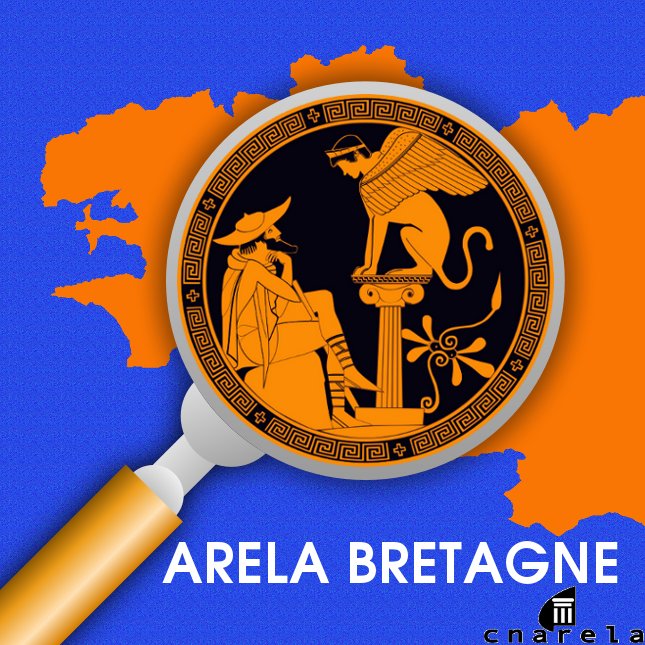 